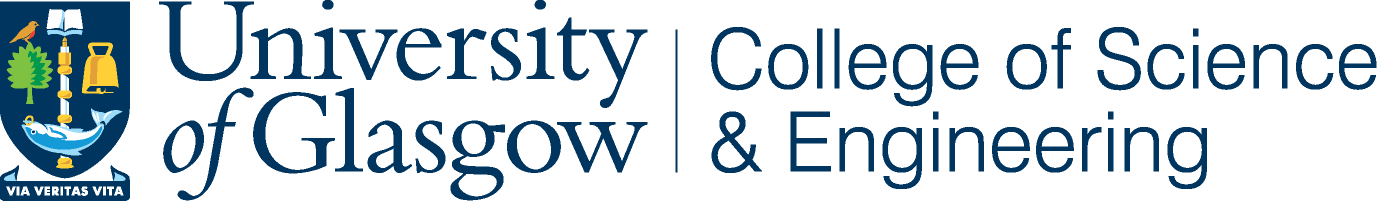 Information Sheet: Hover sensing The purpose of this study is to investigate the use of sensors which can detect your hand pose and movements above the surface of a mobile phone.This experiment will take approximately 15 minutes to complete, and is divided into two sections. You will be interacting with a mobile phone which will be lying flat on a desk while seated. During the experiment, the phone will record measurements of the pose of your hand above the screen. A monitor will show the current movement that you are asked to perform above the device.You will be prompted to place your fingers according to the instruction displayed on the monitor, which will show a picture of the pose to be used.  You will need to keep your fingers above the screen and avoid touching it. You should keep your fingers within 0.5-2cm of the screen surface – the indicator on the screen will indicate when you are in the right zone.Please place your fingers in the same position and orientation as. Some poses will require you to move your fingers slowly in circles. Precise reproduction is not needed, but keep your fingers over the device.These movements will require coordination of several fingers. If you have any questions about what the prompt is asking you to do, please ask the experimenter.You may pause this experiment at any point and resume later. If you feel any fatigue, please let the experimenter know and take a break. You are free to withdraw from this experiment at any point without penalty.If you have any further questions regarding this experiment, please contact:Dr John WilliamsonRoom 306Sir Alywn Williams BuildingSchool of Computing ScienceJohnH.Williamson@glasgow.ac.uk0141 330 1650The study has been approved by the University of Glasgow, College of Science and Engineering Ethics Committee.Ethics Application Number: 300140180